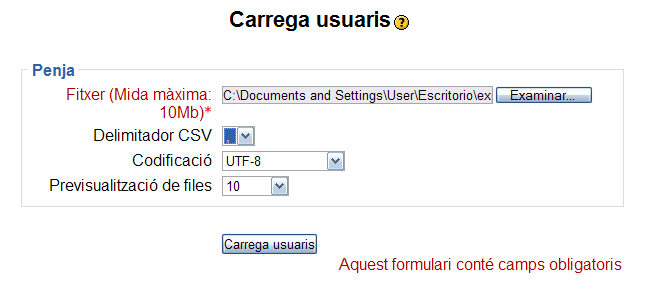 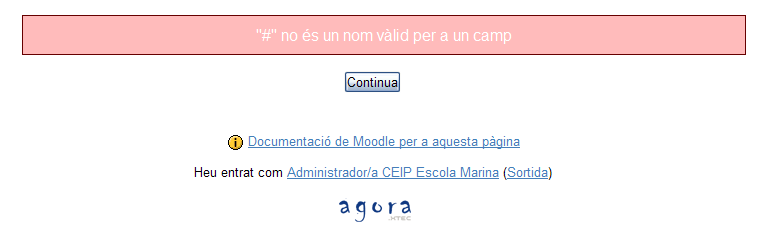 I si esborro els camps que identifiquen les cel·les, el missatge és: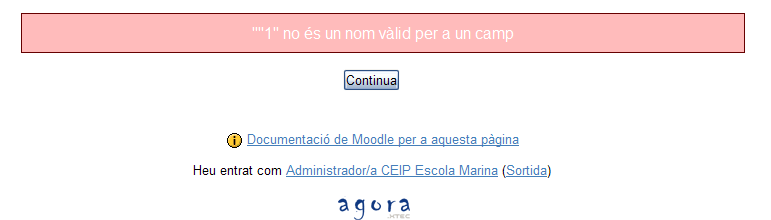 Segueixo esborrant…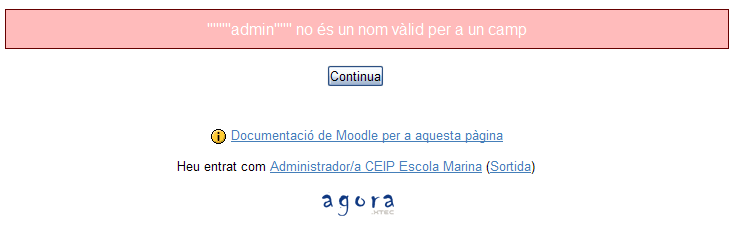 Al final no sé si és millor pasar-los manualment!